Выпускной в группе «Солнышко» — это самый трогательный и незабываемый праздник для детей и взрослых, это расставание, грусть и добрые напутствия.Дети прощаются с детским садом и готовятся к новому жизненному этапу - поступлению в школу. Позади остались дни, наполненные увлекательными путешествиями в мир неразгаданных и удивительных открытий. А впереди ждет непростая дорога в мир взрослой школьной жизни.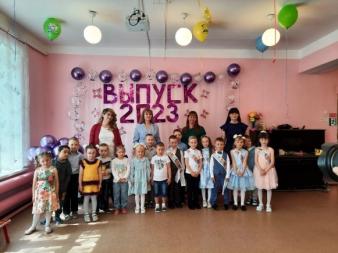 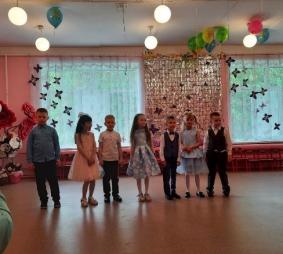 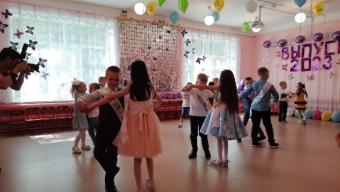 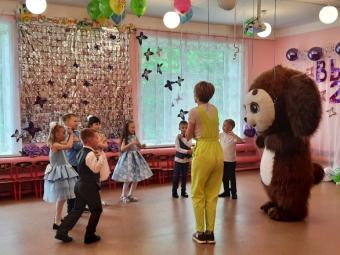 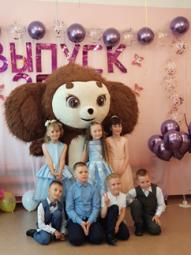 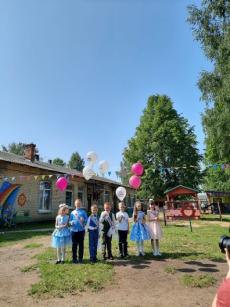 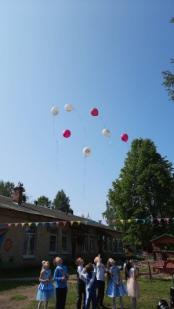 